Preglej rešitve domače naloge in popravi napake!!!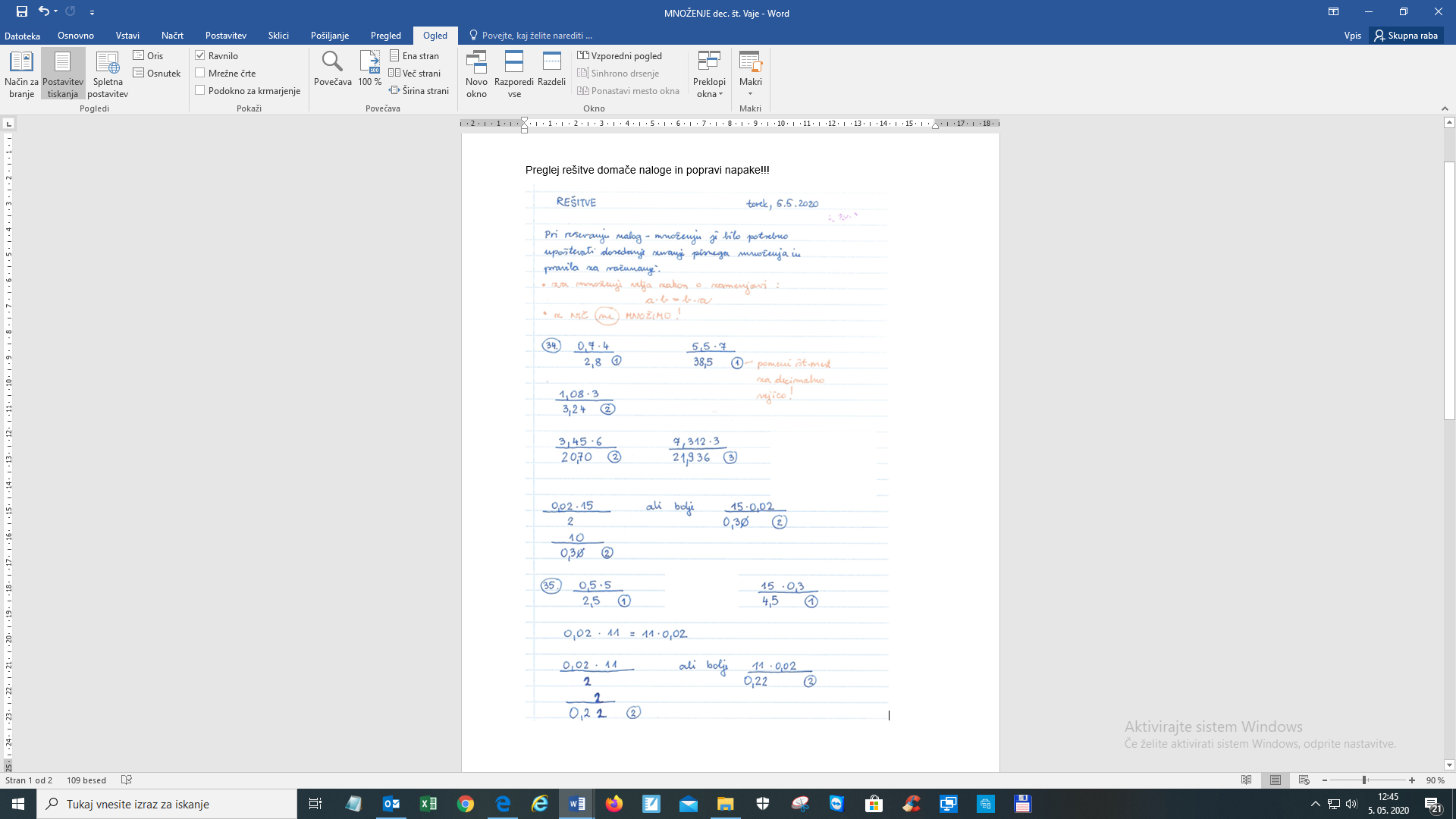 -se nadaljuje-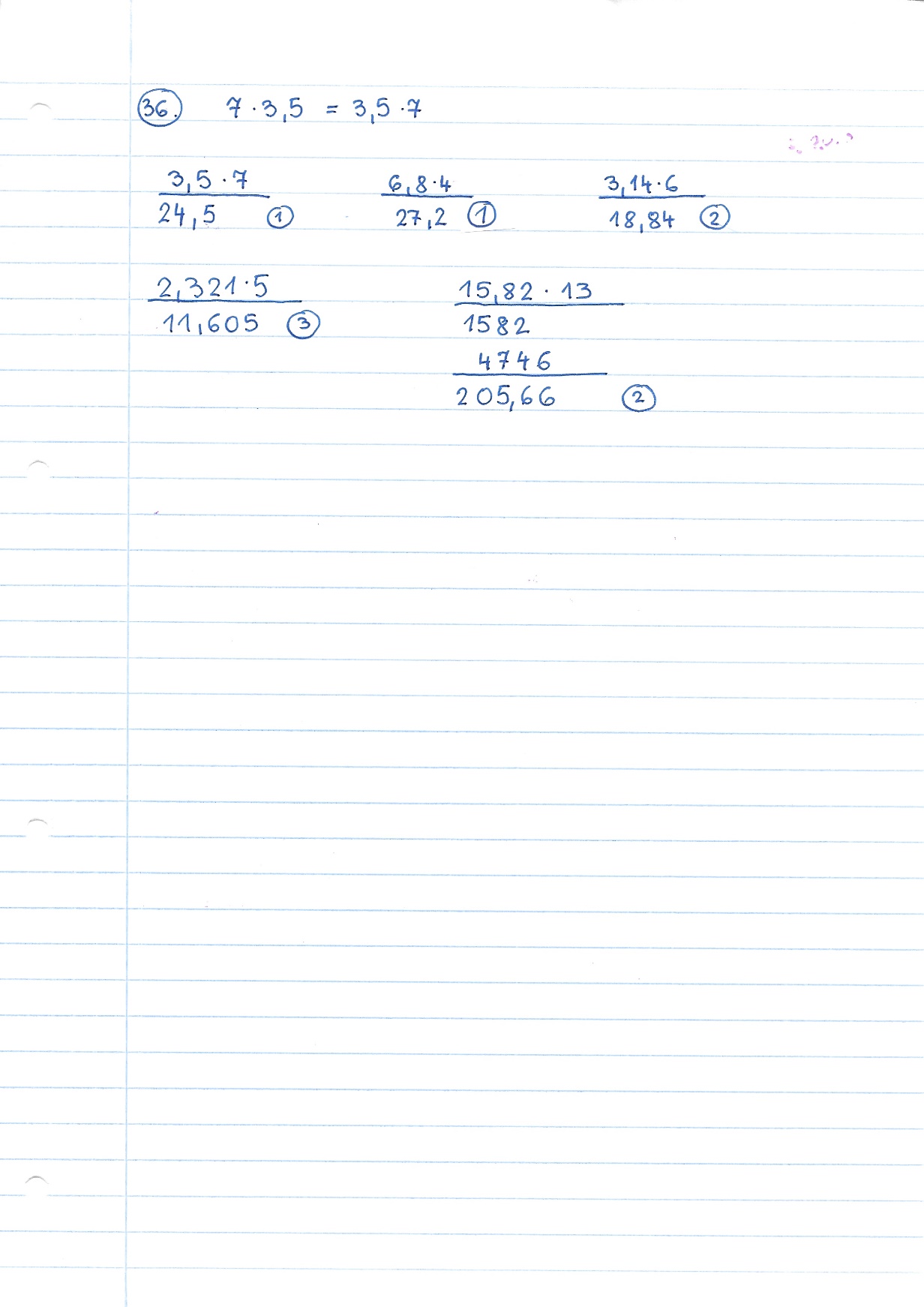 VajeMnoži pisno! Zapiši koliko mest je za decimalno vejico pri prvem ali drugem faktorju, kajti toliko mest je tudi v produktu za decimalno vejico.-TAKO KOT JE BILO V RAZLAGI.7,64 . 54 =76,4 . 54 =7,64 . 5,4 =764 . 0,54 =56 . 8,23 =56 . 82,3 =56 . 0,823 =5,6 . 8,23 =7,502 . 12 =2,531 . 34 =4,081 . 23 =25,31 . 34 =40,81 . 23 =702 . 1,2 =231 . 3,4 =401 . 2,3 =2531 . 3,4 =4081 . 2,3 =Rešene naloge oddaj v spletni učilnici do četrtka zvečer.Polonca Teran